Nous sommes là pour vous aider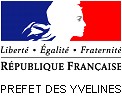 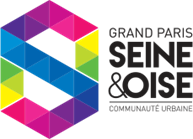 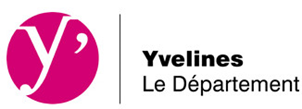 Formulaire de demande de subventionVeuillez cocher la case correspondant à votre situation : première demande  renouvellement d’une demande – Vous trouverez dans ce dossier :Des informations pratiques pour vous aider à le remplirUne demande de subvention (fiches 1-1, 1-2, 2, 3-1 et 3-2)Deux attestations (fiche 4)La liste des pièces à joindre au dossier (fiche 5)Ce dossier est envoyé à l’une ou plusieurs des administrations suivantes (cochez la ou les case(s) correspondante(s) et donnez les précisions demandées) :	EtatDépartemental ministériel – Ville/Cohésion socialePréfecture des Yvelines	Région 	Direction		Département 	Direction	 EPCI (intercommunalité CU GPS&O)Direction	 CommuneDirection	 Autre (préciser)Informations pratiquesQu’est-ce que le dossier de demande de subvention ?Ce dossier doit être utilisé par toute association sollicitant une subvention auprès de l’État. Il peut être utilisé pour les collectivités territoriales et les établissements publics. Il concerne le financement d’actions spécifiques ou le fonctionnement général de l’association qui relèvent de l’intérêt général. Dès lors, il ne concerne pas les financements imputables sur la section d’investissements. Ce dossier a été établi conformément aux règles nationales et communautaires applicables aux financements publics.Le dossier comporte 6 fiches. Fiche n° 1.1 et 1.2 : Présentation de votre associationPour bénéficier d’une subvention, vous devez disposer :d’un numéro SIRET ; Si vous n’en avez pas, il vous faut le demander à la direction régionale de l’INSEE. Cette démarche est gratuite (annuaire des directions régionales sur http://www.insee.fr)d’un numéro RNA, ou à défaut, du numéro de récépissé en préfecture ;Ces références constitueront vos identifiants dans vos relations avec les services administratifs.Le numéro RNA (répertoire national des associations) est attribué à l’occasion des enregistrements de création ou modification en préfecture. Fiche n° 2 : Budget prévisionnel de votre associationSi vous disposez déjà d’un budget respectant la nomenclature du plan comptable associatif, il vous suffit de le transmettre en ne faisant figurer sur la fiche que le montant de la subvention demandée.  Fiche n° 3.1, 3.2 : Description de l’action projetéeVous devez remplir cette fiche si la demande de subvention est destinée au financement d’une action spécifique que vous souhaitez mettre en place . Si vous sollicitez un financement pour plusieurs actions, vous devez remplir une fiche par action. Fiche n° 4 : Attestation sur l’honneur· 	4.1 Cette fiche permet au représentant légal de l’association, ou à son mandataire de signer la demande de subvention et d’en préciser le montant.	Attention : Votre demande ne pourra être prise en compte que si cette fiche est complétée et signée.· 	4.2 Cette attestation est à remplir si vous estimez ne pas avoir reçu plus de 200.000 euros d’aides publiques au cours de vos trois derniers exercices. Fiche n° 5 : Pièces à joindreIdentification Nom : 		Sigle : 	Objet : 	Activités principales réalisées : 	Adresse de son siège social :	Code postal :  	Commune : 	Téléphone : 	Télécopie : 	Courriel : 	Adresse site internet : 	Adresse de correspondance, si différente du siège : 	Code postal : 	Commune : 	L’association est elle (cocher la case) : nationale  	départementale 	régionale  	locale Union, fédération ou réseau auquel est affiliée votre association (indiquer le nom complet, ne pas utiliser de sigle) : .	Votre association a t-elle des adhérents personnes morales : non  oui  lesquelles ?Identification du responsable de l’association (président(e) ou autre personne désignée par les statuts)Nom : 	 Prénom : 	Fonction : 	Téléphone : 	 Courriel : 	Identification de la personne chargée du présent dossier de subventionNom : 	 Prénom : 	Fonction : 	Téléphone : 	 Courriel : 	Identités et adresses des structures associatives relevant du secteur marchand avec lesquelles l’association est liée :I ) Renseignements administratifs et juridiquesNuméro Siret : ׀__׀__׀__׀__׀__׀__׀__׀__׀__׀__׀__׀__׀__׀__׀Numéro RNA ou à défaut celui du récépissé en préfecture : ׀__׀__׀__׀__׀__׀__׀__׀__׀__׀__׀__׀__׀__׀__׀(si vous ne disposez pas de ces numéros, voir p.2 « Informations pratiques »)Date de publication de la création au Journal Officiel : ׀__׀__׀__׀__׀__׀__׀__׀__׀Votre association dispose-t-elle d’agrément(s) administratif(s) ?	  oui	  nonSi oui, vous préciserez le(s)quel(s) :Votre association est-elle reconnue d’utilité publique ? 	  oui	  nonDate de publication au Journal Officiel : ׀__׀__׀__׀__׀__׀__׀__׀__׀Votre association dispose-t-elle d’un commissaire aux comptes ? 	  oui	  nonII )  Renseignements concernant les ressources humainesNombre d'adhérents de l'association : 	(à jour de la cotisation statutaire au 31 décembre de l’année écoulée)Moyens humains de l’associationBénévole : personne contribuant régulièrement à l’activité de votre association, de manière non rémunérée.Cumul des cinq salaires annuels bruts les plus élevés : 	 Euros.Exercice                date de début :	date de fin : Personne chargée de l’action :Nom : 	  Prénom : 	Fonction : 	Téléphone : 	  Courriel : 	Nouvelle action		ou	Renouvellement d’une action	Présentation de l’action :Informations générales Objectifs de l’action :A quel(s) besoin(s) cela répond-il ?Qui a identifié ce besoin (l’association, les usagers, etc.) ?Calendrier de mise en œuvre de l’action :Localisation et ciblage : Inscription dans le cadre d’une politique publique (autre que le contrat de ville, par exemple, une mission de l’Etat, une orientation générale, etc.) :Caractéristiques des bénéficiaires :Typologie des bénéficiaires par âge :Partenariat et implication des publicsImplication des habitants / usagers dans la conduite de l’action Moyens mis en œuvre (ingénierie, logistique) :Méthode d’évaluation et indicateurs spécifiques à l’action choisis au regard des objectifs ci-dessus :Information complémentaire éventuelle :Nature et objet des postes de dépenses les plus significatifs (honoraires de prestataires, déplacements, salaires, etc) :Est-il prévu une participation financière des bénéficiaires (ou du public visé) de l’action ?Pratiques tarifaires appliqués à l’action (gratuité, tarifs modulés, barème, prix unique, etc) :Règles de répartition des charges indirectes affectées à l’action subventionnée (exemple : quote-part ou pourcentage des loyers, des salaires, etc) :Quelles sont les contributions volontaires en nature affectées à la réalisation du projet ou de l’action subventionnée ?Autres observations sur le budget prévisionnel de l’opération :Année ou exercice 20…/20…Cette fiche doit obligatoirement être remplie pour toute demande (initiale ou renouvellement) quel que soit le montant de la subvention sollicitée. Si le signataire n’est pas le représentant légal de l’association, merci de joindre le pouvoir lui permettant d’engager celle-ci.Je soussigné(e), (nom et prénom)	représentant(e) légal(e) de l’association, 	- certifie que l’association est régulièrement déclarée ;- certifie que l’association est en règle au regard de l’ensemble des déclarations sociales et fiscales ainsi que des cotisations et paiements correspondants ;- certifie exactes et sincères les informations du présent dossier, notamment la mention de l’ensemble des demandes de subventions introduites auprès d’autres financeurs publics ainsi que l’approbation du budget par les instances statutaires ;- demande une subvention de :	 ………..€ à la préfecture des Yvelines- demande une subvention de :	 ………..€ au département des Yvelines- demande une subvention de :	 ………..€ à la CU Grand Paris Seine et Oise- précise que cette subvention, si elle est accordée, devra être versée au compte bancaire ou postal de l’association  :Nom du titulaire du compte : 	Banque : 		Domiciliation : 		Fait, le 	 à 	SignatureATTENTIONToute fausse déclaration est passible de peines d’emprisonnement et d’amendes prévues par les articles 4441-6 et 441-7 du code pénal.Le droit d’accès aux informations prévues par la loi n°78-17 du 6 janvier 1978 relative à l’informatique, aux fichiers et aux libertés s’exerce auprès de service ou de l’Etablissement auprès duquel vous avez déposé votre dossier.Cette fiche doit obligatoirement être remplie pour toute demande (initiale ou renouvellement) quel que soit le montant de la subvention sollicitée. Si le signataire n’est pas le représentant légal de la commune, merci de joindre le pouvoir lui permettant d’engager celle-ci.Je soussigné(e), (nom et prénom)	représentant(e) légal(e) de la commune, 	- certifie que la commune est en règle au regard de l’ensemble des déclarations sociales et fiscales ainsi que des cotisations et paiements correspondants ;- certifie exactes et sincères les informations du présent dossier, notamment la mention de l’ensemble des demandes de subventions introduites auprès d’autres financeurs publics ainsi que l’approbation du budget par les instances délibérantes ;- demande une subvention de :	 €- précise que cette subvention, si elle est accordée, devra être versée au compte bancaire ou postal de l’association  :Nom du titulaire du compte : 	Banque : 		Domiciliation : 		Fait, le 	 à 	SignatureATTENTIONToute fausse déclaration est passible de peines d’emprisonnement et d’amendes prévues par les articles 4441-6 et 441-7 du code pénal.Le droit d’accès aux informations prévues par la loi n°78-17 du 6 janvier 1978 relative à l’informatique, aux fichiers et aux libertés s’exerce auprès de service ou de l’Etablissement auprès duquel vous avez déposé votre dossier.Par application du règlement (CE) n°1998/2006 de la Commission du 15 décembre 2006, concernant l’application des articles 87 et 88 du traité aux aides de minimis.Je soussigné(e), (nom et prénom)	représentant(e) légal(e) de l’association, 	Atteste que l’association n’a pas bénéficié d’un montant total d’aides publiques spécifiques supérieur à 200.000 euros sur trois exercices.Fait, le 	 à 	SignatureSont concernées les aides publiques de toute nature (subventions directes, mise à disposition de personnels ou de locaux, exonération des charges sociales ou fiscales) attribuées par l’Etat, les collectivités territoriales, les établissements publics ou l’Union européenne.Les aides dites de minimis dont le montant global par association est inférieur à un plafond de 200.000 euros sur trois ans sont considérées comme n’affectant pas les échanges entre Etats membres et/ou insusceptibles de fausser la concurrence.5. Pièces à joindre à votre dossier de demande de subvention Pour une première demande associative :Les statuts régulièrement déclarés, en un seul exemplaire. Si l’association est enregistrée dans le RNA (cf. page 2), il n’est pas nécessaire de les joindre.La liste des personnes chargées de l’administration de l’association régulièrement déclarée (composition du conseil, du bureau, …). Il n’est pas nécessaire de la joindre si l’association est enregistrée dans le répertoire national des associations (RNA).Un relevé d’identité bancaire, portant une adresse correspondant à celle du n°SIRET.Si le présent dossier n’est pas signé par le représentant légal de l’association, le pouvoir donné par ce dernier au signataire. Les comptes approuvés du dernier exercice clos.Le rapport du commissaire aux comptes pour les associations qui ont désigné un, notamment celle sui ont reçu annuellement plus de 153.000 euros de dons ou de subventions.Le cas échéant, la référence de la publication sur le site Internet des JO des documents ci-dessus. En ce cas, il n’est pas nécessaire de les joindre.Le plus récent rapport d’activité approuvé.Pour un renouvellement :Un exemplaire des statuts déposés ou approuvés de l’association, seulement s’ils ont été modifiés depuis le dépôt d’une demande initiale. Si l’association est enregistrée dans le RNA, ce n’est pas nécessaire ;La liste des personnes chargées de l’administration de l’association régulièrement déclarée si elle a été modifiée. Ce n’est pas nécessaire si l’association est enregistrée dans le RNA.Un relevé d’identité bancaire de l’association s’il a changé, portant une adresse correspondant à celle du n°SIRET.Si le présent dossier n’est pas signé par le représentant légal de l’association, le pouvoir donné par ce dernier au signataire.Le rapport du commissaire aux comptes pour les associations qui ont désigné un, notamment celle sui ont reçu annuellement plus de 153.000 euros de dons ou de subventions.Le cas échéant, la référence de la publication sur le site Internet des JO des documents ci-dessus. En ce cas, il n’est pas nécessaire de les joindre.Le plus récent rapport d’activité approuvé.1-1. Présentation de votre association1-2. Présentation de votre associationPour un renouvellement, ne compléter que les informations nouvelles ou les mises à jour.Type d’agrément :   attribué par  en date du :dont femmes hommes Bénévoles : élusBénévoles : autresNombre total de salariés : Nombre de salariés (en équivalent temps plein travaillé / ETPT) :2. Budget prévisionnel de l’associationSi l’exercice de l’association est différent de l’année civile, préciser les dates de début et de fin d’exercice. Le total des charges doit être égal au total des produits.CHARGESMontant PRODUITSMontantCHARGES DIRECTESCHARGES DIRECTESRESSOURCES DIRECTESRESSOURCES DIRECTES60 – Achats70 – Vente de produits finis,  de marchandises, prestations de servicesPrestations de servicesAchats matières et fournitures74- Subventions d’exploitationAutres fournituresEtat : précisez le(s) ministère(s) sollicité(s)61 - Services extérieurs- CGETLocations - VVVEntretien et réparation- DCS (Jeunesse)Assurance- DocumentationDépartement(s) :62 - Autres services extérieurs- CGRémunérations intermédiaires et honorairesIntercommunalité(s) : EPCITéléphone internet-Déplacements, missionsCommune(s) :Services bancaires, autres- Ville 63 - Impôts et taxesOrganismes sociaux (détailler) :Impôts et taxes sur rémunération,- CAF - CLASFormation continue- CAF – sorties familiales64- Charges de personnel- REAAPRémunération des personnels,L’agence de services et de paiement (ex CNASEA, emploi aidés)Charges sociales,Autres établissements publicsAutres charges de personnelAutres privées - 65- Autres charges de gestion courante – charges liées à la vie associative75 - Autres produits de gestion courante66- Charges financièresDont cotisations, dons manuels ou legs67- Charges exceptionnelles76 - Produits financiers68- Dotation aux amortissements78 - Reprises sur amortissements et provisionsCHARGES INDIRECTESCHARGES INDIRECTESCharges fixes de fonctionnementFrais financiers AutresTOTAL DES CHARGESTOTAL DES PRODUITSCONTRIBUTIONS VOLONTAIRESCONTRIBUTIONS VOLONTAIRESCONTRIBUTIONS VOLONTAIRESCONTRIBUTIONS VOLONTAIRES86- Emplois des contributions volontaires en nature87 - Contributions volontaires en natureSecours en natureBénévolatMise à disposition gratuite de biens et prestationsPrestations en naturePersonnel bénévoleDons en natureTOTAL TOTAL 3-1. Description de l’actionIntitulé de l’action  Porteur de projet Contrat de ville dans lequel s’inscrit l’action  Chanteloup-les-Vignes ; Vernouillet ; Carrières-sous-Poissy  Poissy  Les Mureaux Mantes-la-Jolie ; Mantes-la-Ville ; LimayPilier du contrat de ville dans lequel s’inscrit l’action Développement économique et emploi Cadre de vie et renouvellement urbain  Cohésion sociale Thématique dans laquelle s’inscrit l’action L’action concourt-elle à :  La lutte contre les discriminations Favoriser l’égalité hommes / femmes Améliorer la prise en charge et l’accompagnement global des jeunes Promouvoir la citoyenneté, les valeurs de la République  Encourager l’implication et la participation des habitants Favoriser l’insertion professionnelle Soutenir l’accompagnement à la parentalité Agir dans le domaine de la prévention précoce3-1. Description de l’action (suite)PERIODEDate de début de l’actionDate de fin de l’action Fréquence de mise en œuvre de l’action (régularité, nombre de séances…)LOCALISATIONLieu de mise en œuvre de l’action (adresse) Quartier(s) concerné(s)QUARTIERS (lieu de résidence) DES BENEFICIAIRESOBJECTIF (Nombre de bénéficiaires)OBJECTIF (Nombre d’accueil de bénéficiaires)TotalINDICATEURSOBJECTIFNombre de bénéficiaire du RSANombre de bénéficiaires handicapés Nombre de familles monoparentalesFEMMESHOMMES0-15 ans15-25 ans26-64 ans65 ans et plusTOTALPARTENAIRES MOBILISES (associations, collectivités, Etat, etc.)OBJECTIF (préciser le rôle dans la mise en œuvre de l’action)OBJECTIF (nombre de rencontre acteurs/partenaires)TYPE DE PUBLIC IMPLIQUE DANS LA MISE EN ŒUVRE DE L’ACTIONROLE DANS L’ACTION QUARTIER CONCERNE3-1. Description de l’action (suite)3-2. Budget prévisionnel de l’actionCe budget doit être établi en prenant en compte l’ensemble des coûts directs et indirects et l’ensemble des ressources affectées à l’action.3-2. Budget prévisionnel de l’actionCHARGESMontant PRODUITSMontantCHARGES DIRECTESCHARGES DIRECTESRESSOURCES DIRECTESRESSOURCES DIRECTES60 - Achats70 – Vente de produits finis,  de marchandises, prestations de servicesPrestations de servicesAchats matières et fournitures74- Subventions d’exploitationAutres fournituresEtat : précisez le(s) ministère(s) sollicité(s)61 - Services extérieurs- CGETLocations - Entretien et réparationRégion(s) :Assurance- DocumentationDépartement(s) :62 - Autres services extérieurs- Rémunérations intermédiaires et honorairesIntercommunalité(s) : EPCI Publicité, publication-Déplacements, missionsCommune(s) : Services bancaires, autres- 63 - Impôts et taxesOrganismes sociaux (détailler) :Impôts et taxes sur rémunération,- Autres impôts et taxes- 64- Charges de personnelFonds européensRémunération des personnels,L’agence de services et de paiement (ex CNASEA, emploi aidés)Charges sociales,Autres établissements publicsAutres charges de personnelAutres privées65- Autres charges de gestion courante75 - Autres produits de gestion courante66- Charges financièresDont cotisations, dons manuels ou legs67- Charges exceptionnelles76 - Produits financiers68- Dotation aux amortissements78 - Reprises sur amortissements et provisionsCHARGES INDIRECTESCHARGES INDIRECTESCharges fixes de fonctionnementFrais financiers AutresTOTAL DES CHARGESTOTAL DES PRODUITSCONTRIBUTIONS VOLONTAIRES CONTRIBUTIONS VOLONTAIRES CONTRIBUTIONS VOLONTAIRES CONTRIBUTIONS VOLONTAIRES 86- Emplois des contributions volontaires en nature87 - Contributions volontaires en natureSecours en natureBénévolatMise à disposition gratuite de biens et prestationsPrestations en naturePersonnel bénévoleDons en natureTOTAL TOTAL 4-1. Déclaration sur l’honneur associationCode Banque Code guichetNuméro de compteClé RIB / RIP4-1. Déclaration sur l’honneur communeCode Banque Code guichetNuméro de compteClé RIB / RIP4-2. Attestation association